In 2008, after 40 years of preparatory habitat restoration, critically endangered St. Croix ground lizards found a new home on the lush 71 ha paradise of Buck Island, St. Croix, USVI. Mongoose management starting in the 1960s resulted in mongoose eradication by 2001 and invasive plant management starting in 2004 has resulted in control of invasive plants over 80% of the island. The lizard population has grown 24-fold, so that locally born animals now use all of the habitats available. Thanks to habitat restoration efforts, Buck Island is truly a lizard paradise! (A) St. Croix ground lizard Ameiva polops. (B) Buck Island, St. Croix, USVI. (C) Woodland habitat (D) Shrubland habitat (E) Beach/Recreational habitat (F) Forest habitat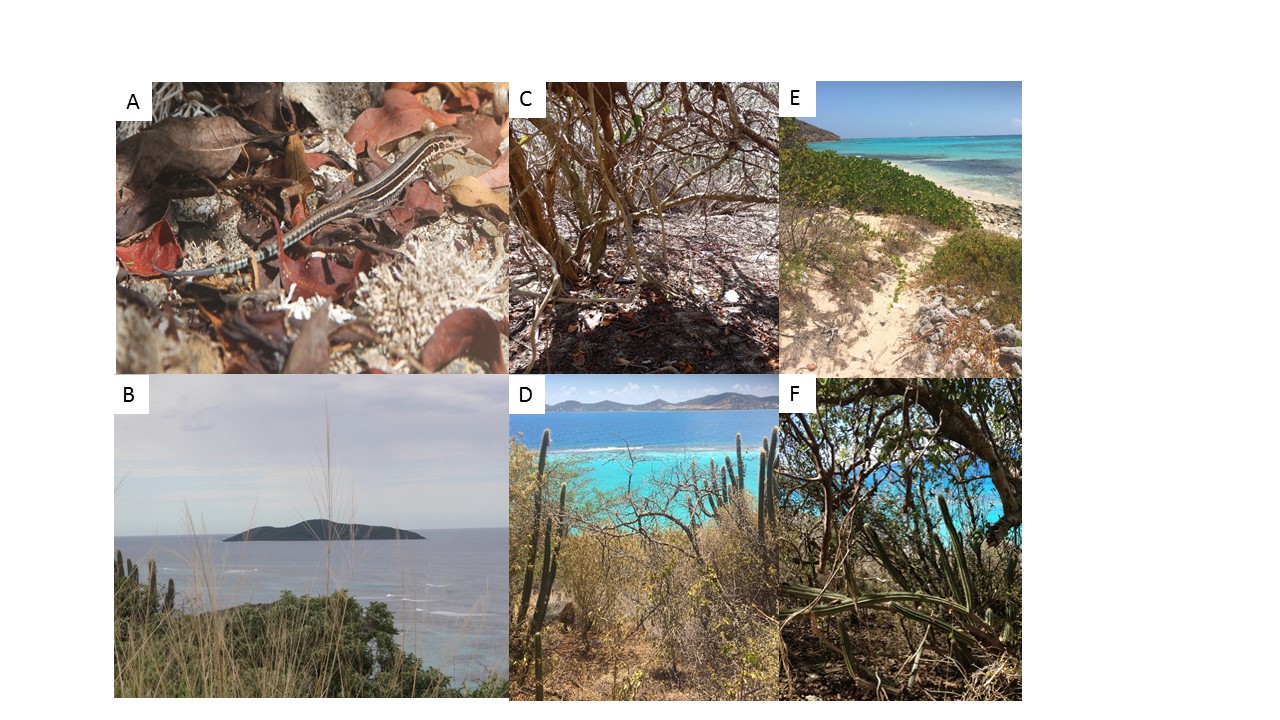 